Progress/Final Technical Report Cultural Cooperation Projects in the Western Balkans “Strengthening cultural cooperation with and competiveness of cultural and creative industries in the Western Balkans” Call for proposals EACEA 39/2019 This report should include the input of all project partners, particularly section 4. The technical report should be in the range of 15-20 pages (font 12).1. Relevance Please report on the following:The degree to which the specific objectives and priorities of the Call for proposals EACEA 39/2019 Cultural Cooperation Projects in the Western Balkans you specified in your application have been addressed in the reporting period. The degree to which the crosscutting objectives of the Call.The degree to which the project actively contributes to the implementation or feedback to the policy objectives in the Western Balkans explained under the Introduction section of the Call.The degree to which the project's results hold the potential to have an impact at local / regional / national / international or sectorial levels. Your text2. Quality of the content and activitiesPlease report on the following:The degree to which the work programme of the reporting period was implemented.  Please explain the reasons for any change in the work programme and the subsequent corrective actions undertaken. The results (outcomes) and deliverables (outputs) achieved in the reporting period.Please put forward the quantitative and qualitative assessment of the results.Your textOverview of tasks/activities that have been subcontracted. If any, please mention any subcontracting relating to personnel costs or core activities. Secondly, please mention if some additional tasks or activities other than those initially foreseen have been sub-contracted and indicate whether a prior approval by the Agency has been provided via an amendment. Provide an explanation on why the sub-contracting was required to implement the action and bearing in mind that any additional sub-contracting cannot entail changes to the Agreement that would call into question the decision awarding the grant or be contrary to the equal treatment of applicants.Your text3. Communication and disseminationPlease report on the following:The degree to which the project has achieved its goals for the promotion, communication and dissemination strategy in the reporting period. Please describe as well any actions undertaken to increase the visibility of the EU (including funding, its values and policies).Please list the link to the websites and social media where evidence of the EU funding can be found (including the project's website).Your text4. Quality of the partnershipPlease report on the following:The quality of cooperation between partners in the reporting period. Report on any particular difficulty the project encountered related to the management of the partnership in the reporting period.Include information on the short and medium term impacts of the project on the all-partnering organisationsPlease highlight any change in the structure and governance of the partnership, involvement of partners, division of tasks and roles. Please develop the content of this specific section with the active involvement of the project partners. Your text5. BudgetPlease provide specific details and adequate reasoning and justifications on the following:(i) Variations between budget headings during project implementation (ii) Initially unforeseen expenditure (iii) High-value expenditure (more than EUR 5,000 per item). Your text6. Other informationPlease include in this section any good news stories such as unexpected developments, opportunities, benefits or impact the project generated. Please precise if they are Covid 19-related or not.  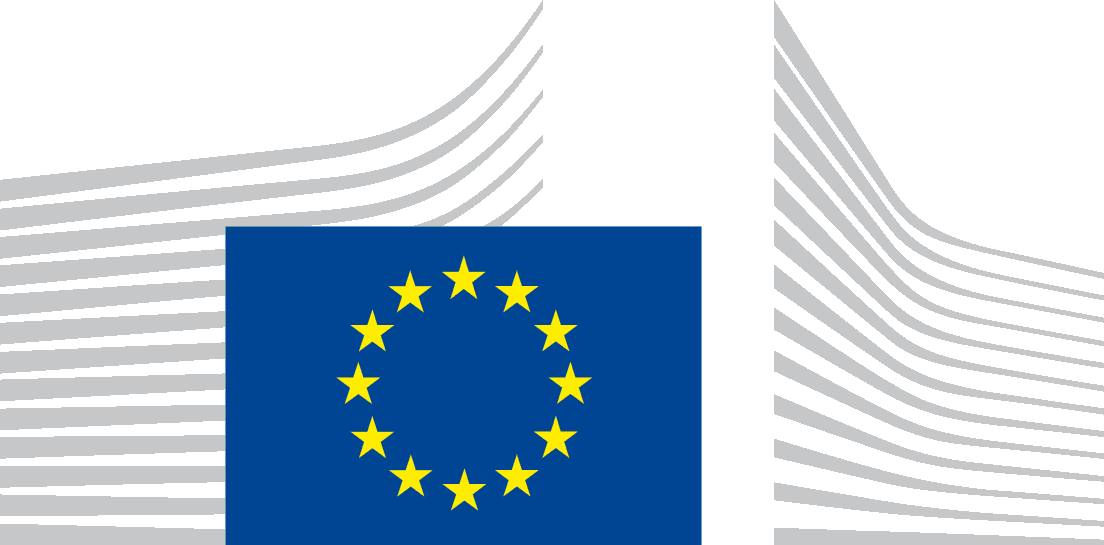 